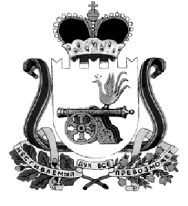 АДМИНИСТРАЦИЯ МУНИЦИПАЛЬНОГО ОБРАЗОВАНИЯ«КАРДЫМОВСКИЙ  РАЙОН» СМОЛЕНСКОЙ ОБЛАСТИ П О С Т А Н О В Л Е Н И ЕОт 04.04.2022  № 00215          В целях проведения эффективной политики по предупреждению коррупции на уровне местного самоуправления и ее проявлений во всех сферах жизнедеятельности общества, укрепления доверия жителей муниципального образования «Кардымовский район» Смоленской области к местному самоуправлению, в соответствии с постановлением Администрации муниципального образования «Кардымовский район» Смоленской области от 11.02.2022 № 00069 «Об утверждении Порядка принятия решений о разработке муниципальных программ, их формирования и реализации в муниципальном образовании «Кардымовский район» Смоленской области», Администрация муниципального образования «Кардымовский район» Смоленской областипостановляет:1. Утвердить прилагаемую муниципальную программу «Противодействие коррупции в муниципальном образовании «Кардымовский район» Смоленской области».2. Признать утратившими силу:- постановление Администрации муниципального образования «Кардымовский район» Смоленской области от 22.12.2020 № 00760 «Об утверждении муниципальной программы «Противодействие коррупции в муниципальном образовании «Кардымовский район» Смоленской области»;- постановление Администрации муниципального образования «Кардымовский район» Смоленской области от 25.01.2021 № 00033 «О внесении изменений в муниципальную программу «Противодействие коррупции в муниципальном образовании «Кардымовский район» Смоленской области».3. Настоящее постановление разместить на официальном сайте Администрации муниципального образования «Кардымовский район» Смоленской области в сети «Интернет». 4. Контроль исполнения настоящего постановления возложить на управляющего делами Администрации муниципального образования «Кардымовский район» Смоленской области (Т.М. Агафонова).МУНИЦИПАЛЬНАЯ ПРОГРАММА«ПРОТИВОДЕЙСТВИЕ КОРРУПЦИИ В МУНИЦИПАЛЬНОМ ОБРАЗОВАНИИ «КАРДЫМОВСКИЙ РАЙОН» СМОЛЕНСКОЙ ОБЛАСТИПАСПОРТмуниципальной программыОсновные положенияПоказатели муниципальной программыСтруктура муниципальной программыФинансовое обеспечение муниципальной программы      Приложение        к паспорту муниципальной программыСВЕДЕНИЯ о показателях муниципальной программы Раздел 1. Стратегические приоритеты в сфере реализации муниципальной программы.Профилактика коррупции стала серьезной задачей, способствующей повышению эффективности местного самоуправления. Коррупция представляет собой реальную угрозу нормальному функционированию публичной власти, верховенству закона, демократии, правам человека и социальной справедливости. В Национальном плане противодействия коррупции, утвержденном Президентом Российской Федерации от 13.03.2012 № Пр-297, настоятельной необходимостью признается разработка мер по противодействию коррупции в целях устранения ее коренных причин и реализация таких мер в контексте обеспечения развития страны в целом. Федеральным законом от 25.12.2008 № 273-ФЗ "О противодействии коррупции" установлены основные принципы противодействия коррупции, правовые и организационные основы предупреждения коррупции и борьбы с ней, минимизации и ликвидации последствий коррупционных правонарушений. В Администрации муниципального образования «Кардымовский район» Смоленской области утверждены должностные инструкции муниципальных служащих, чья деятельность связана с коррупционными рисками, в которых конкретизированы права, обязанности и личная ответственность муниципального служащего за нарушение этики, включая коррупционные действия.Районной Комиссией по противодействию коррупции разработана и утверждена Памятка муниципальному служащему об уголовной, административной, гражданско-правовой и дисциплинарной ответственности за коррупционные правонарушения, предусмотренной федеральным и областным законодательством, а также Уголовным кодексом Российской Федерации. Коррупция - сложное и комплексное общественное явление, требующее формирования специфических принципов правового регулирования, применения комплексного подхода и сочетания различных мер - юридических, экономических, организационных, воспитательных. Программа является важной составной частью реализации антикоррупционной политики и позволяет обеспечить согласованное проведение мероприятий, направленных на предупреждение коррупции. Этим обусловлена целесообразность использования программно-целевого метода. Целью Программы является  снижение уровня коррупции при исполнении органами местного самоуправления муниципального образования «Кардымовский район» Смоленской области муниципальных функций и предоставлении ими муниципальных услуг, а так же  устранение причин и условий, порождающих коррупционные правонарушения в Кардымовском районе Смоленской области.Для достижения  поставленных целей требуется решение следующих задач:- реализация организационно-правовых мер по противодействию коррупции;- проведение антикоррупционной экспертизы нормативных правовых актов и их проектов;- разработка и внедрение антикоррупционных механизмов в рамках кадровой политики, реализуемой в органах местного самоуправления муниципального образования «Кардымовский район» Смоленской области; 
          - разработка механизмов, способствующих совершенствованию организации деятельности органов местного самоуправления муниципального образования «Кардымовский район» Смоленской области, правоохранительных органов, общественных организаций  в сфере противодействия коррупции;- формирование системы мер дополнительного стимулирования муниципальных служащих, работников муниципальных учреждений и предприятий на основе достижения показателей эффективности и результативности их деятельности;- реализация мер по противодействию коррупции, направленных на поддержку малого и среднего предпринимательства;- формирование у муниципальных служащих муниципального образования «Кардымовский район» Смоленской области, сотрудников правоохранительных органов,  граждан нетерпимого отношения к коррупционным проявлениям;- повышение информационной открытости органов местного самоуправления муниципального образования «Кардымовский район» Смоленской области;-проведение анализа  и  мониторинга фактов коррупции.Раздел 2. Сведения  о региональных проектах.Финансирование по региональным проектам не предусмотрено.                      Раздел 3. Сведения о ведомственных проектах.Финансирование подведомственным проектам не предусмотрено.Раздел 4. Паспорт комплекса процессных мероприятий «Формирование системы дополнительного стимулирования муниципальных служащих, работников муниципальных учреждений и предприятий на основе достижения показателей эффективности и результативности их деятельности» Общие положенияПоказатели реализации комплекса процессных мероприятийРаздел 5. Сведения о финансировании структурных элементов муниципальной программы.Об утверждении муниципальной программы «Противодействие коррупции в муниципальном образовании «Кардымовский район» Смоленской области»Глава муниципального образования «Кардымовский район» Смоленской областиП.П. НикитенковУТВЕРЖДЕНАпостановлением Администрации муниципального образования«Кардымовский район» Смоленской областиот 04.04.2022   № 00215Наименование муниципальной программы              Противодействие коррупции в  муниципальном образовании «Кардымовский район» Смоленской области» (далее – Программа)Ответственный исполнитель муниципальной программыПредседатель комиссии по противодействию коррупции в муниципальном образовании «Кардымовский район» Смоленской областиАгафонова Татьяна МихайловнаПериод реализации муниципальной программы2022-2027 годыЦель муниципальной программы             Снижение уровня коррупции при исполнении органами местного самоуправления муниципального образования «Кардымовский район» Смоленской области муниципальных функций и предоставлении ими муниципальных услуг, а так же устранение причин и условий, порождающих коррупционные правонарушения в Кардымовском районе Смоленской области.Объемы финансового обеспечения муниципальной программыОбщий объем финансирования Программы за счет средств бюджета муниципального образования «Кардымовский район» Смоленской области (далее также - районный бюджет) составит  18 тыс. рублей, из них: 2022 год – 3 тыс. рублей, из них:- средства районного бюджета – 3 тыс. рублей; 2023 год –3 тыс. рублей, из них:- средства районного бюджета – 3 тыс. рублей; 2024 год – 3 тыс. рублей, из них:- средства районного бюджета –3 тыс. рублей; 2025 год – 3 тыс. рублей, из них:- средства районного бюджета – 3 тыс. рублей; 2026 год –3 тыс. рублей, из них:- средства районного бюджета – 3 тыс. рублей; 2027 год – 3 тыс. рублей, из них:- средства районного бюджета – 3 тыс. рублей.№ п/пНаименование показателяЕдиница измеренияБазовое значение показателя (2021год)Планируемое значение показателяПланируемое значение показателяПланируемое значение показателяПланируемое значение показателяПланируемое значение показателяПланируемое значение показателя№ п/пНаименование показателяЕдиница измеренияБазовое значение показателя (2021год)2022 год2023 год2024 год2025 год2026 год2027 год12345678910Участие общественности в антикоррупционных мероприятияхединиц11111215171518Количество граждан сталкивающихся с проявлениями коррупции%0000000№ п/пЗадача структурного элементаКраткое описание ожидаемых эффектов от реализации задачи структурного элементаСвязь с показателями12341. Региональный проект 1. Региональный проект 1. Региональный проект 1. Региональный проект Участие в региональных проектах не предусмотреноУчастие в региональных проектах не предусмотреноУчастие в региональных проектах не предусмотреноУчастие в региональных проектах не предусмотрено2. Ведомственный проект 2. Ведомственный проект 2. Ведомственный проект 2. Ведомственный проект Участие в ведомственных проектах не предусмотреноУчастие в ведомственных проектах не предусмотреноУчастие в ведомственных проектах не предусмотреноУчастие в ведомственных проектах не предусмотрено3. Комплекс процессных мероприятий «Формирование системы дополнительного стимулирования муниципальных служащих, работников муниципальных учреждений и предприятий на основе достижения показателей эффективности и результативности их деятельности »3. Комплекс процессных мероприятий «Формирование системы дополнительного стимулирования муниципальных служащих, работников муниципальных учреждений и предприятий на основе достижения показателей эффективности и результативности их деятельности »3. Комплекс процессных мероприятий «Формирование системы дополнительного стимулирования муниципальных служащих, работников муниципальных учреждений и предприятий на основе достижения показателей эффективности и результативности их деятельности »3. Комплекс процессных мероприятий «Формирование системы дополнительного стимулирования муниципальных служащих, работников муниципальных учреждений и предприятий на основе достижения показателей эффективности и результативности их деятельности »Председатель комиссии по противодействию коррупции в муниципальном образовании «Кардымовский район» Смоленской области Агафонова Татьяна МихайловнаПредседатель комиссии по противодействию коррупции в муниципальном образовании «Кардымовский район» Смоленской области Агафонова Татьяна МихайловнаПредседатель комиссии по противодействию коррупции в муниципальном образовании «Кардымовский район» Смоленской области Агафонова Татьяна МихайловнаПредседатель комиссии по противодействию коррупции в муниципальном образовании «Кардымовский район» Смоленской области Агафонова Татьяна Михайловна3.1.Реализация организационно-правовых мер по противодействию коррупцииФормирование антикоррупционного поведения - участие общественности в антикоррупционных мероприятиях- количество граждан сталкивающихся с проявлениями коррупцииИсточник финансового обеспеченияОбъем финансового обеспечения по годам реализации (тыс.руб.)Объем финансового обеспечения по годам реализации (тыс.руб.)Объем финансового обеспечения по годам реализации (тыс.руб.)Объем финансового обеспечения по годам реализации (тыс.руб.)Объем финансового обеспечения по годам реализации (тыс.руб.)Объем финансового обеспечения по годам реализации (тыс.руб.)Объем финансового обеспечения по годам реализации (тыс.руб.)Источник финансового обеспечениявсего2022год2023год2024  год2025 год2026 год2027 год12345В целом по муниципальной программе, в том числе:18,03,03,03,03,03,03,0районный бюджет18,03,03,03,03,03,03,0№ п/пНаименование показателяМетодика расчета показателя или источник получения информации о значении показателя (наименование формы статистического наблюдения, реквизиты документа об утверждении методики и т.д.)  123Участие общественности в антикоррупционных мероприятияхИсточник получения информации:данные Администрации  муниципального образования «Кардымовский район» Смоленской областиКоличество граждан сталкивающихся с проявлениями коррупции Источник получения информации:Анализ обращений граждан на предмет наличия в них информации о фактах коррупцииОтветственный за выполнение комплекса процессных мероприятийПредседатель комиссий по противодействию коррупции в муниципальном образовании «Кардымовский район» Смоленской областиАгафонова Татьяна МихайловнаСвязь с муниципальной программоймуниципальная  программа «Противодействие коррупции в  муниципальном образовании «Кардымовский район» Смоленской области»№ п/пНаименование показателя реализацииЕдиница измеренияБазовое значение показателя реализации (2021 год)Планируемое значение показателя реализации Планируемое значение показателя реализации Планируемое значение показателя реализации Планируемое значение показателя реализации Планируемое значение показателя реализации Планируемое значение показателя реализации № п/пНаименование показателя реализацииЕдиница измеренияБазовое значение показателя реализации (2021 год)2022 год2023 год2024 год2025 год2026 год2027 год12345678910Участие общественности в антикоррупционных мероприятияхединиц11111215171518Количество граждан сталкивающихся с проявлениями коррупции%0000000№ п/пНаименованиеУчастник муниципальной программыИсточник финансового обеспеченияОбъем средств на реализацию муниципальной программы на очередной финансовый год и плановый период (тыс. рублей)Объем средств на реализацию муниципальной программы на очередной финансовый год и плановый период (тыс. рублей)Объем средств на реализацию муниципальной программы на очередной финансовый год и плановый период (тыс. рублей)Объем средств на реализацию муниципальной программы на очередной финансовый год и плановый период (тыс. рублей)Объем средств на реализацию муниципальной программы на очередной финансовый год и плановый период (тыс. рублей)Объем средств на реализацию муниципальной программы на очередной финансовый год и плановый период (тыс. рублей)Объем средств на реализацию муниципальной программы на очередной финансовый год и плановый период (тыс. рублей)№ п/пНаименованиеУчастник муниципальной программыИсточник финансового обеспеченияВсего2022  год2023 год2024 год2025 год2026 год2027 год1. Региональный проект 1. Региональный проект 1. Региональный проект 1. Региональный проект 1. Региональный проект 1. Региональный проект 1. Региональный проект 1. Региональный проект 1. Региональный проект 1. Региональный проект 1. Региональный проект Финансирование по региональным проектам не предусмотрено. Финансирование по региональным проектам не предусмотрено. Финансирование по региональным проектам не предусмотрено. Финансирование по региональным проектам не предусмотрено. Финансирование по региональным проектам не предусмотрено. Финансирование по региональным проектам не предусмотрено. Финансирование по региональным проектам не предусмотрено. Финансирование по региональным проектам не предусмотрено. Финансирование по региональным проектам не предусмотрено. Финансирование по региональным проектам не предусмотрено. Финансирование по региональным проектам не предусмотрено. 2. Ведомственный проект 2. Ведомственный проект 2. Ведомственный проект 2. Ведомственный проект 2. Ведомственный проект 2. Ведомственный проект 2. Ведомственный проект 2. Ведомственный проект 2. Ведомственный проект 2. Ведомственный проект 2. Ведомственный проект Финансирование по  ведомственным проектам не предусмотрено.Финансирование по  ведомственным проектам не предусмотрено.Финансирование по  ведомственным проектам не предусмотрено.Финансирование по  ведомственным проектам не предусмотрено.Финансирование по  ведомственным проектам не предусмотрено.Финансирование по  ведомственным проектам не предусмотрено.Финансирование по  ведомственным проектам не предусмотрено.Финансирование по  ведомственным проектам не предусмотрено.Финансирование по  ведомственным проектам не предусмотрено.Финансирование по  ведомственным проектам не предусмотрено.Финансирование по  ведомственным проектам не предусмотрено.3. Комплекс процессных мероприятий «Формирование системы дополнительного стимулирования муниципальных служащих, работников муниципальных учреждений и предприятий на основе достижения показателей эффективности и результативности их деятельности3. Комплекс процессных мероприятий «Формирование системы дополнительного стимулирования муниципальных служащих, работников муниципальных учреждений и предприятий на основе достижения показателей эффективности и результативности их деятельности3. Комплекс процессных мероприятий «Формирование системы дополнительного стимулирования муниципальных служащих, работников муниципальных учреждений и предприятий на основе достижения показателей эффективности и результативности их деятельности3. Комплекс процессных мероприятий «Формирование системы дополнительного стимулирования муниципальных служащих, работников муниципальных учреждений и предприятий на основе достижения показателей эффективности и результативности их деятельности3. Комплекс процессных мероприятий «Формирование системы дополнительного стимулирования муниципальных служащих, работников муниципальных учреждений и предприятий на основе достижения показателей эффективности и результативности их деятельности3. Комплекс процессных мероприятий «Формирование системы дополнительного стимулирования муниципальных служащих, работников муниципальных учреждений и предприятий на основе достижения показателей эффективности и результативности их деятельности3. Комплекс процессных мероприятий «Формирование системы дополнительного стимулирования муниципальных служащих, работников муниципальных учреждений и предприятий на основе достижения показателей эффективности и результативности их деятельности3. Комплекс процессных мероприятий «Формирование системы дополнительного стимулирования муниципальных служащих, работников муниципальных учреждений и предприятий на основе достижения показателей эффективности и результативности их деятельности3. Комплекс процессных мероприятий «Формирование системы дополнительного стимулирования муниципальных служащих, работников муниципальных учреждений и предприятий на основе достижения показателей эффективности и результативности их деятельности3. Комплекс процессных мероприятий «Формирование системы дополнительного стимулирования муниципальных служащих, работников муниципальных учреждений и предприятий на основе достижения показателей эффективности и результативности их деятельности3. Комплекс процессных мероприятий «Формирование системы дополнительного стимулирования муниципальных служащих, работников муниципальных учреждений и предприятий на основе достижения показателей эффективности и результативности их деятельности3.1.Заказ, изготовление, приобретение, выпуск буклетов, памяток, плакатов, иной печатной продукции антикоррупционной направленности для муниципальных служащих, работников муниципальных учреждений, предприятий с целью формирования антикоррупционного поведенияАдминистрация муниципального образования «Кардымовский район» Смоленской области Районный бюджет18,03,03,03,03,03,03,0Итого по комплексу процессных мероприятийИтого по комплексу процессных мероприятийИтого по комплексу процессных мероприятийРайонный бюджет18,03,03,03,03,03,03,0Всего по муниципальной программеВсего по муниципальной программеВсего по муниципальной программеРайонный бюджет18,03,03,03,03,03,03,0